Тема: Порядковый счет в пределах 5 (Инсценировка по сказке «Теремок»).Закрепление знаний о геометрических фигурах.Счёт на ощупь (по осязанию «Чудесный мешочек»).Развиваем внимание и логическое мышление.Задачи: раскрыть значение порядковых числительных и формировать навыки порядкового счета в пределах 5. Закрепить счёт на ощупь и знания о геометрических фигурах. Развивать приемы умственных действий, быстроту реакции, познавательный интерес, навыки самостоятельной работы.Содержание: Порядковый счет в пределах 5, чтение художественной литературы сказки «Теремок», подберите игрушки по сказке (маски): мышка, заяц, волк, лисица, медведь. Подобрать игрушки и инсценировать сказку с игрушками, акцентировать внимание ребенка на:
Мышка – 1, Заяц – 2, Волк – 3, Лисица – 4, Медведь – 5.Закрепление знания о геометрических фигурах: для этого задания можно вырезать из картона геометрические фигуры: квадрат, прямоугольник, треугольник, круг, овал. Это в сказке звери в теремочке живут, а люди где живут? (В домах). А какие дома по размеру? (Высокие, низкие, большие, маленькие, широкие, узкие). Вот и хорошо. Постройте из геометрических фигур любой дом, какой вам нравится. Дети строят на столе дома. Рассматриваем, любуемся. Получился целый город.Игра «Чудесный мешочек»: положите геометрические фигуры в мешочек и на ощупь дети определяют геометрическую фигуру, когда они определили вынимаем из мешочка геометрическую фигуру и он называет цвет и порядковый номер, например: это первая фигура круг – желтого цвета.Развиваем внимание и логическое мышление.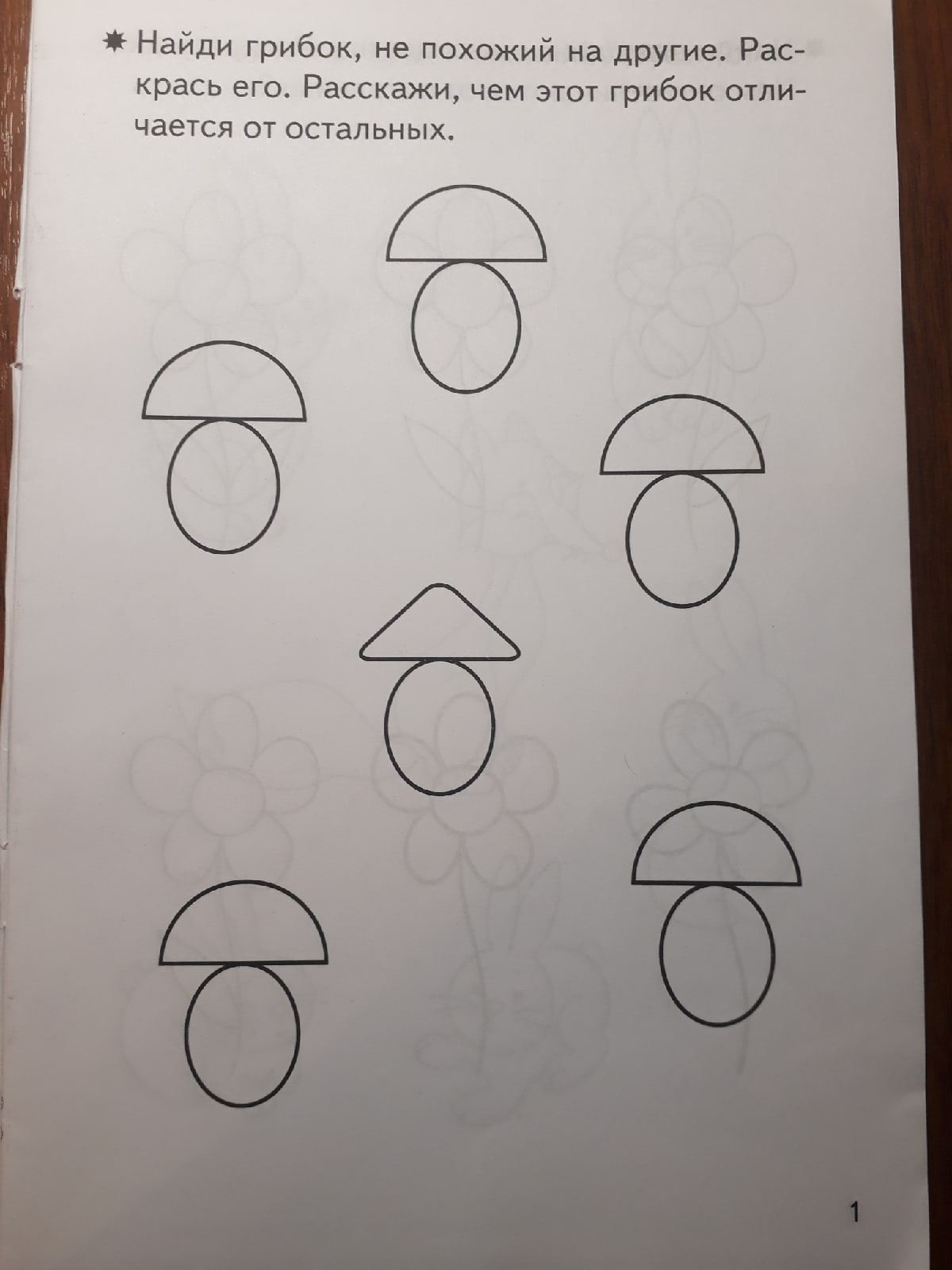 